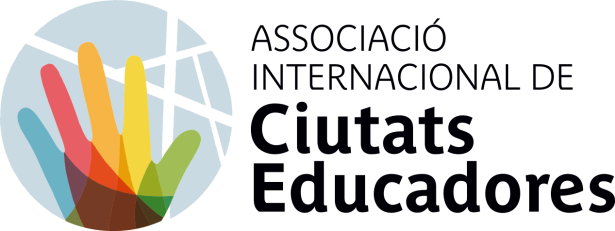 SOL·LICITUD D’ALTAEl municipi assumeix la Carta de Ciutats Educadores i sol·licita l’admissió a l’Associació Internacional de Ciutats Educadores.D’acord amb la normativa de protecció de dades us informem que les vostres dades personals seran tractades per l’Associació Internacional de Ciutats Educadores (AICE) amb la finalitat de gestionar la vostra participació a les activitats de l’Associació i de les seves xarxes.Les persones sota signants autoritzen que les dades personals que apareixen en aquest formulari siguin compartides amb les xarxes territorials de l’Associació i amb la ciutat organitzadora del Congrés Internacional de l’AICE així com la seva publicació a internet. Teniu dret a accedir, rectificar i suprimir les vostres dades, i a sol·licitar-ne la portabilitat, limitació o oposició al tractament per correu electrònic (edcities@bcn.cat).Sr.       Sra.           LLENGUA DE COMUNICACIÓ: Català  Castellà   Es compromet a abonar la quota anual aprovada per l’Assemblea General corresponent al municipi que representa, en funció de la seva població i del seu INB per càpita (consultar import aquí)FIRMAT: L’ALCALDE / L’ALCALDESSAAquesta persona ha de tenir un bon coneixement dels principis de la Carta de Ciutats Educadores i haurà de coordinar les actuacions dels polítics dels diferents departaments o àrees del govern municipal den funció dels objectius de Ciutat Educadora.Sr.       Sra.           LLENGUA DE COMUNICACIÓ: Català  Castellà  Aquesta persona ha de tenir un bon coneixement dels principis de la Carta de Ciutats Educadores i haurà de coordinar el desenvolupament de les actuacions dels diferents departaments o àrees del govern municipal en funció dels objectius de Ciutats Educadores.Sr.       Sra.           LLENGUA DE COMUNICACIÓ: Català  Castellà  CIUTATPAÍSNÚM. HABITANTSNÚM. IDENTIFICACIÓ FISCALWEBXARXES SOCIALS1. INFORMACIÓ SOBRE  L’ALCALDE/ALCALDESSANOM I COGNOMSADREÇAPOBLACIÓCODI POSTALPAÍSTELÈFONTELÈFON MÒBILE-MAILDATA DARRERA ELECCIÓDURADA MANDATDURADA MANDAT2. DESIGNI UN REGIDOR O REPRESENTANT POLÍTIC DEL SEU GOVERN MUNICIPAL COM A ENLLAÇ AMB L’AICENOM I COGNOMSCÀRRECADREÇAPOBLACIÓCODI POSTALPAÍSTELÈFONTELÈFON MÒBILE-MAILDATA DARRERA ELECCIÓDURADA MANDATDURADA MANDATSIGNATURA INTERESSANT/ADA:SIGNATURA ALCALDE/SSA:3. DESIGNI UNA PERSONA DE LA PLANTILLA TÈCNICA DEL SEU GOVERN MUNICIPAL PER A LES RELACIONS AMB L’AICENOM I COGNOMSCÀRRECADREÇAPOBLACIÓCÓDI POSTALPAÍSTELÈFONTELÈFON MÒBILE-MAILSIGNATURA INTERESSANT/ADA:SIGNATURA ALCALDE/SSA:A EFECTES D’EMETRE FACTURES EN FORMAT ELECTRÒNIC PREGO ENS INDIQUI LES SEGÜENTS DADES CIFCODIS DIR3:CODIS DIR3:OFICINA COMPTABLEÒRGAN GESTORUNITAT TRAMITADORA